Bhartiyam International School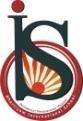 Periodicv Assessment – 1  (2022-23)Subject: Science (SET -2)Class VIIIDate: 12/07/2022                                                        		          Max. Mark: 20Name.  _________                    Roll no. ______           	Duration: 1 hrGeneral Instructions:1. The question paper contain three  sections.2. All questions are compulsory3. Marks for each question are marked along with.Section - AI. FILL IN THE BLANKS:         			                                   			 0.5×4=2i. _____________ units of inheritance present on the chromosomes.ii. A plastic comb is rubbed with dry hair full stop it is then brought near some bits of paper then the com attracts the bits of paper because of ___________force.iii. The ratio between force and _________is called pressure. iv.____________ cell organelle is known as the brain of the cell. II. Very Short Answer Questions.                                     					1×4=41. Which is the longest cell in our body? 2. A school bag has wide straps made of thick cloth. Give reason for it. 3. Name the force that acts on a body from a distance. 4. Which is the smallest cell in the world? Section - BIII. Short Answer Type Questions. (Questions 5 and 6 are of 2 marks each and 7 and 8 are of 3 marks each) 5. What can be the various effects of force on an object? 						26. What are suicidal bags? 											27. On what area should a force of 100 Newton act to produce a pressure of 500 Pascal? 		38. Define cell membrane and state its functions.							3Section - CIV. Long Answer Type Questions. 								4 x 1=49. Draw the well labeled diagram of a basic cell structure.